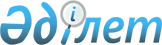 Сайлау өткізу кезеңінде кандидаттардың үгіттік баспа материалдарын орналастыру үшін орындарды және сайлаушылармен кездесу өткізу үшін үй-жайларды белгілеу туралы
					
			Күшін жойған
			
			
		
					Оңтүстік Қазақстан облысы Сарыағаш ауданы әкімдігінің 2011 жылғы 4 наурыздағы N 260 Қаулысы. Оңтүстік Қазақстан облысы Сарыағаш ауданының Әділет басқармасында 2011 жылғы 15 наурызда N 14-11-166 тіркелді. Күші жойылды - Түркістан облысы Сарыағаш ауданы әкiмдiгiнiң 2019 жылғы 30 сәуірдегі № 178 қаулысымен
      Ескерту. Күші жойылды - Түркістан облысы Сарыағаш ауданы әкiмдiгiнiң 30.04.2019 № 178 қаулысымен (алғашқы ресми жарияланған күнінен бастап қолданысқа енгізіледі).
      Қазақстан Республикасының 1995 жылғы 28 қыркүйектегі "Қазақстан Республикасындағы сайлау туралы" Конституциялық заңының 28 бабының 4 және 6 тармақтарына сәйкес, аудан әкімдігі ҚАУЛЫ ЕТЕДІ:
      1. Сарыағаш аудандық сайлау комиссиясымен бірлесе отырып (келісімі бойынша), сайлау өткізу кезеңінде кандидаттардың үгіттік баспа материалдарын орналастыратын орындардың тізбесі 1-қосымшаға сәйкес белгіленсін.
      2. Сайлау өткізу кезеңінде кандидаттарға сайлаушылармен кездесу өткізу үшін шарттық негізде берілетін үй-жайлардың тізбесі 2-қосымшаға сәйкес белгіленсін.
      3. Осы қаулының орындалуын бақылау аудан әкімінің орынбасары С.Ауесхановқа жүктелсін.
      4. Осы қаулы алғашқы ресми жарияланған күннен бастап қолданысқа енгізіледі.
      КЕЛІСІЛДІ:
      Сарыағаш ауданының
      сайлау комиссиясының төрағасы: Селтанов Сапарәлі
      "04" 03 2011 жыл Сайлау өткізу кезеңінде кандидаттардың үгіттік баспа материалдарын орналастыратын орындардың тізбесі Сайлау өткізу кезеңінде кандидаттардың сайлаушылармен кездесу өткізу үшін шарттық негізде берілетін үй жайлардың тізбесі
      Ескерту. 2-Қосымша жаңа редакцияда - Оңтүстік Қазақстан облысы Сарыағаш ауданы әкімдігінің 2011.12.22 N 983 қаулысымен. 
					© 2012. Қазақстан Республикасы Әділет министрлігінің «Қазақстан Республикасының Заңнама және құқықтық ақпарат институты» ШЖҚ РМК
				
      Аудан әкімі

М. Мырзабаев
Аудан әкімдігінің
2011 жылғы 4 наурыздағы
№ 260 қаулысына 1-қосымша
№
Қала, поселке, ауыл және ауылдық округтердің атауы
Үгіт баспа материалдары орналастырылатын орын
1
Сарыағаш қаласы 
Майлықожа көшесінің бойындағы стент Әйтеке би көшесінің бойындағы стент С.Исмаилов пен Т.Тұрсынқұлов көшелерінің қиылысы
2
Абай ауылы 
"Абай" Сарыағаш аудандық емханасы" мемлекеттік коммуналдық қазыналық кәсіпорнына қарама-қарсы бет (А.Жылқышиев көшесі нөмірсіз) 
3
Ақжар ауылдық округі
"Сарыағаш аудандық мәдениет үйі" мемлекеттік коммуналдық қазыналық кәсіпорнының "Ақжар" ауылдық мәдениет үйінің аумағы (Ақжар ауылы, Д.Қонаев көшесі № 15) Орталық көшенің бойындағы стент (Бағыс ауылы)
4
Ақтөбе ауылдық округі
"№ 91 М.Горький атындағы жалпы орта мектеп" мемлекеттік мекемесіне қарама-қарсы бет (Ынтымақ ауылы) А.Туралимов пен Б.Ермеков көшелерінің қиылысы (Қызыләскер ауылы) "Бәйшешек" бөбекжай-бақшасы" мемлекеттік коммуналдық кәсіпорнына қарама-қарсы бет (Бозсу ауылы)
5
Алпамыс батыр ауылдық округі
"№ 125 С.Қожанов атындағы жалпы орта мектеп" мемлекеттік мекемесінің аумағы (Ақжол ауылы, Төле би көшесі нөмірсіз) "№ 126 Б.Майлин атындағы жалпы орта мектеп" мемлекеттік мекемесінің аумағы (Қауыншы ауылы, Б.Майлин көшесі нөмірсіз)
6
Әлімтау ауылдық округі 
"Сарыағаш аудандық мәдениет үйі" мемлекеттік коммуналдық қазыналық кәсіпорнының "Әлімтау" ауылдық клубының аумағы (Әлімтау ауылы)
7
Бозай ауылдық округі
"№ 129 Б.Момышұлы атындағы жалпы орта мектеп" мемлекеттік мекемесінің аумағы (Бозай ауылы, Құрманғазы көшесі нөмірсіз)
8
Бірлесу ауылдық округі
Аялдаманың аумағы (Қазақстан ауылы, М.Иебаев көшесі)
9
Бірлік ауылдық округі
"Сарыағаш аудандық мәдениет үйі" мемлекеттік коммуналдық қазыналық кәсіпорнының "Бірлік" ауылдық клубының аумағы (Бірлік ауылы)
10
Біртілек ауылдық округі 
Ешанбау көшесінің бойындағы стент (Димитров ауылы) "Сарыағаш аудандық мәдениет үйі" мемлекеттік коммуналдық қазыналық кәсіпорнының "Жолбасшы" ауылдық клубының аумағы (Жолбасшы ауылы) Қазақстан көшесінің бойындағы стент (Амангелді ауылы)
11
Дарбаза ауылдық округі
Аялдаманың аумағы (Дарбаза ауылы, Бейбітшілік көшесі) 
12
Дербісек ауылдық округі 
"Сарыағаш аудандық мәдениет үйі" мемлекеттік коммуналдық қазыналық кәсіпорнының "Дербісек ауылдық мәдениет үйінің" аумағы (Дербісек ауылы, Ш.Нурбаев көшесі № 29) "Сарыағаш аудандық емханасы" мемлекеттік коммуналдық қазыналық кәсіпорнының "Атамекен" фельдшерлік акушерлік пунктіне қарама-қарсы бет (Атамекен ауылы, Т.Қожахметов көшесі № 2)
13
Жамбыл ауылдық округі
"№ 131 Абай атындағы жалпы орта мектеп" мемлекеттік мекемесінің аумағы (Бекбота ауылы)
14
Жарты төбе ауылдық округі
Абылайхан мен Айтеке би көшелерінің қиылысы (Төңкеріс ауылы) Абылайхан мен О.Ермухамедұлы көшелерінің қиылысы (Ынтымақ ауылы) Абылайхан мен Достық көшелерінің қиылысы (Бостандық ауылы)
15
Жемісті ауылдық округі
Т.Төлендіұлы көшесінің бойындағы стент (Жемісті ауылы) "Сарыағаш аудандық емханасы" мемлекеттік коммуналдық қазыналық кәсіпорнының фельдшерлік акушерлік пунктіне қарама-қарсы бет (Тың ауылы, М.Маметова көшесі № 1)
16
Жібек жолы ауылдық округі
К.Умаров пен М.Ауезов көшелерінің қиылысы (Жібек жолы ауылы) Төле би көшесінің бойындағы стент (Сарқырама ауылы)
17
Жүзімдік ауылдық округі
Б.Қалмаханов пен Т.Бигелдинов көшелерінің қиылысы (Ә.Сәтбаев ауылы) 
18
Жылға ауылдық округі
"Сарыағаш аудандық мәдениет үйі" мемлекеттік коммуналдық қазыналық кәсіпорнының "Жылға" ауылдық мәдениет үйінің аумағы (Жылға ауылы, С.Тойлыбаев көшесі нөмірсіз) "Сарыағаш аудандық мәдениет үйі" мемлекеттік коммуналдық қазыналық кәсіпорнының "Қарақалпақ" ауылдық клубының аумағы (Қарақалпақ ауылы)
19
Қабланбек ауылдық округі
В.Ленин және И.Тыщенко көшелерінің қиылысы (Қабланбек ауылы) Ж.Ешов көшесі нөмірсіз, пошта ғимаратына қарама-қарсы бет (Қанағат ауылы) "Сарыағаш аудандық емханасы" мемлекеттік коммуналдық қазыналық кәсіпорнының "Ақниет" фельдшерлік акушерлік пунктіне қарама-қарсы бет (Ақниет ауылы, У.Тұрдықұлова көшесі нөмірсіз)
20
Қошқарата ауылдық округі
К.Ерназаров пен Қ.Қаюмов көшелерінің қиылысы (Бесқұбыр ауылы)
21
Көктерек поселке
Ы.Алтынсарин мен М.Әуезов көшелерінің қиылысы.
22
Құркелес ауылдық округі 
"№ 2 балалар және жасөспірімдер спорт мектеп" мемлекеттік мекемесінің аумағы (Ақниет ауылы, Н.Пупащенко көшесі нөмірсіз) "Т.Айбергенов атындағы жалпы орта мектеп" мемлекеттік мекемесіне қарама-қарсы бет (Құркелес ауылы, Ақбура ата көшесі нөмірсіз)
23
Қызылжар ауылдық округі 
"Сарыағаш аудандық мәдениет үйі" мемлекеттік коммуналдық қазыналық кәсіпорнының "Қызылжар" ауылдық клубының аумағы (Қызылжар ауылы)
24
Ошақты ауылдық округі
"Абай-Шардара" автожолының бойы (Ошақты ауылы) "Д.Қонаев атындағы жалпы орта мектеп" мемлекеттік мекемесінің аумағы (Береке ауылы)
25
Тегісшіл ауылдық округі
"Сарыағаш аудандық мәдениет үйі" мемлекеттік коммуналдық қазыналық кәсіпорнының "Тегісшіл" ауылдық клубының аумағы (Таскескен ауылы, Ә.Омаров көшесі нөмірсіз) Ш.Ибрагиов пен Ж.Арап көшелерінің қиылысы (Тегісшіл ауылы)
26
Ұшқын ауылдық округі
Д.Қонаев пен Қ.Қонысбаев көшелерінің қиылысы (Ұшқын ауылы)Аудан әкімдігінің
2011 жылғы 4 наурыздағы
№ 260 қаулысына 2-қосымша
№
Қала, поселке, ауыл және ауылдық округтердің атауы
Кездесуге арналған үй-жайлар
1
Сарыағаш қаласы
"№ 1 М.Әуезов атындағы мектеп-гимназия" мемлекеттік мекемесі (Исмайлов көшесі, нөмірсіз) 
1
Сарыағаш қаласы
"№ 5 С.Ысмайылов атындағы жалпы орта мектебі" мемлекеттік мекемесі (Қазыбек би көшесі, нөмірсіз) 
1
Сарыағаш қаласы
"№ 4 дарынды балаларға арналған мамандандырылған мектеп-интернат" мемлекеттік мекемесі (Майлықожа көшесі, нөмірсіз) 
1
Сарыағаш қаласы
"№ 141 жалпы орта мектебі" мемлекеттік мекемесі (Бәйтерек көшесі нөмірсіз)
1
Сарыағаш қаласы
"Қапланбек гуманитарлық агроэкономикалық колледжі" мемлекеттік коммуналдық қазыналық кәсіпорны (Театральная көшесі, нөмірсіз)
2
Абай ауылы
"№ 110 жалпы орта мектебі" мемлекеттік мекемесі (Құрылыс мөлтек ауданы)
3
Ақжар ауылдық округі
"№ 28 Абылайхан атындағы жалпы орта мектебі" мемлекеттік мекемесі (Ақжар ауылы) 
4
Дербісек ауылдық округі
"№ 22 Елшібек батыр атындағы жалпы орта мектебі" мемлекеттік мекемесі (Дербісек ауылы)
5
Жемісті ауылдық округі
"Сарыағаш аудандық мәдениет үйі" мемлекеттік коммуналдық қазыналық кәсіпорнының "Жемісті" ауылдық мәдениет үйі (Жемісті ауылы, Төленді көшесі, нөмірсіз)
6
Жібек жолы ауылдық округі
"№ 18 Абай атындағы жалпы орта мектебі" мемлекеттік мекемесі (Зортөбе ауылы)
6
Жібек жолы ауылдық округі
"№ 58 Ә.Марғұлан атындағы жалпы орта мектебі" мемлекеттік мекемесі (Жібек жолы ауылы)
6
Жібек жолы ауылдық округі
"№ 17 Ы.Алтынсарин атындағы жалпы орта мектебі" мемлекеттік мекемесі (Диханбаба ауылы)
6
Жібек жолы ауылдық округі
"№ 24 Ж.Сулейменов атындағы жалпы орта мектебі" мемлекеттік мекемесі (Жаңақұрылыс ауылы)
7
Қызылжар ауылдық округі
"№ 82 Ж.Жабаев атындағы жалпы орта мектебі" мемлекеттік мекемесі (Қызылжар ауылы)
7
Қызылжар ауылдық округі
"№ 37 Б.Майлин атындағы жалпы орта мектебі" мемлекеттік мекемесі (Жаскешу ауылы) 
8
Дарбаза ауылдық округі
"Сарыағаш аудандық мәдениет үйі" мемлекеттік коммуналдық қазыналық кәсіпорнының "Дарбаза" ауылдық мәдениет үйі (Дарбаза ауылы)
8
Дарбаза ауылдық округі
"№ 42 Ә.Жангелдин атындағы шағын жинақты жалпы орта мектеп" мемлекеттік мекемесі (Тасқұдық ауылы)
9
Қабланбек ауылдық округі
№ 36 "Қ.Тоқмұхамедов атындағы жалпы орта мектебі" мемлекеттік мекемесі (Сіргелі ауылы)
9
Қабланбек ауылдық округі
"№ 7 Төлеби атындағы жалпы орта мектебі" мемлекеттік мекемесі (Қанағат ауылы)
10
Әлімтау ауылдық округі 
"Сарыағаш аудандық мәдениет үйі" мемлекеттік коммуналдық қазыналық кәсіпорнының "Әлімтау" ауылдық клубы (Әлімтау ауылы)
11
Жылға ауылдық округі
"№ 77 С.Сейфуллин атындағы жалпы орта мектебі" мемлекеттік мекемесі (Жылға ауылы)
11
Жылға ауылдық округі
"№ 26 Т.Өстеміров атындағы шағын жинақты жалпы орта мектеп" мемлекеттік мекемесі (Қарақалпақ ауылы)
11
Жылға ауылдық округі
"№ 57 С.Мұқанов атындағы жалпы орта мектебі" мемлекеттік мекемесі (Шеңгелді ауылы)
11
Жылға ауылдық округі
"№ 41 А.Асанов атындағы шағын жинақты жалпы орта мектеп" мемлекеттік мекемесі (Шымырбай ауылы) 
12
Құркелес ауылдық округі
"№ 27 Шәкәрім атындағы жалпы орта мектебі" мемлекеттік мекемесі (Ақниет ауылы) 
12
Құркелес ауылдық округі
"№ 21 Яссауи атындағы жалпы орта мектебі" мемлекеттік мекемесі (Еңкес ауылы)
13
Тегісшіл ауылдық округі 
"Сарыағаш аудандық мәдениет үйі" мемлекеттік коммуналдық қазыналық кәсіпорынының "Тегісшіл" ауылдық клубы (Тегісшіл ауылы)
13
Тегісшіл ауылдық округі 
№ 30 "С.Торайғыров атындағы жалпы орта мектебі" мемлекеттік мекемесі (Таскескен ауылы) 
13
Тегісшіл ауылдық округі 
"№ 49 М.Жұмабаев атындағы шағын жинақты жалпы орта мектеп" мемлекеттік мекемесі (Мәдениет ауылы)
14
Жарты төбе ауылдық округі
"№ 9 Майлықожа атындағы жалпы орта мектебі" мемлекеттік мекемесі (Ынтымақ ауылы) 
14
Жарты төбе ауылдық округі
"№ 35 Б.Ғафуров атындағы жалпы орта мектебі" мемлекеттік мекемесі (Бостандық ауылы)
15
Көктерек поселкесі
"Сарыағаш балалар шипажайы" мемлекеттік коммуналдық қазынылық кәсіпорны (Абай көшесі, № 5) 
16
Біртілек ауылдық округі
"№ 116 Игілік атындағы жалпы орта мектебі" мемлекеттік мекемесі (Игілік ауылы)
16
Біртілек ауылдық округі
"№ 115 Көлтоған жалпы орта мектебі" мемлекеттік мекемесі (Амангелді ауылы)
16
Біртілек ауылдық округі
"№ 119 Р.Әлібекұлы атындағы шағын жинақты жалпы орта мектеп" мемлекеттік мекемесі (Еңбекші ауылы)
17
Ошақты ауылдық округі
"№ 107 Абай атындағы жалпы орта мектебі" мемлекеттік мекемесі (Ошақты ауылы)
17
Ошақты ауылдық округі
"№ 104 Ы.Алтынсарин атындағы жалпы орта мектебі" мемлекеттік мекемесі (Саттаров ауылы) 
18
Жүзімдік ауылдық округі
"№ 86 Ш.Уәлиханов атындағы жалпы орта мектебі" мемлекеттік мекемесі (Ә.Сатбаев ауылы)
19
Бірлік ауылдық округі
"№ 100 Ә.Жангелдин атындағы жалпы орта мектебі" мемлекеттік мекемесі (Бірлік ауылы) 
19
Бірлік ауылдық округі
"№ 101 Т.Белгібаев атындағы жалпы орта мектебі" мемлекеттік мекемесі (Жаңатіршілік ауылы)
20
Ақтөбе ауылдық округі
"№ 89 Л.Жолдасов атындағы жалпы орта мектебі" мемлекеттік мекемесі (Қызыл әскер ауылы)
20
Ақтөбе ауылдық округі
"№ 94 Ленин атындағы жалпы орта мектебі" мемлекеттік мекемесі (Бозсу ауылы)
20
Ақтөбе ауылдық округі
"Сарыағаш аудандық мәдениет үйі" мемлекеттік коммуналдық қазыналық кәсіпорнының ауылдық мәдениет үйі (Жаңа дәуір ауылы)
20
Ақтөбе ауылдық округі
"№ 23 Ғ.Мұратбаев атындағы жалпы орта мектебі" мемлекеттік мекемесі (Ғ.Мұратбаев ауылы)
21
Бірлесу ауылдық округі
"№ 87 Жуантөбе атындағы жалпы орта мектебі" мемлекеттік мекемесі (Қазақстан ауылы)
21
Бірлесу ауылдық округі
"№ 88 А.Байтұрсынов атындағы жалпы орта мектебі" мемлекеттік мекемесі (28 гвардия ауылы)
22
Қошқарата ауылдық округі
"№ 77 С.Сейфуллин атындағы жалпы орта мектебі" мемлекеттік мекемесі (Бесқұбыр ауылы) 
22
Қошқарата ауылдық округі
"№ 80 Н.Тлендиев атындағы жалпы орта мектебі" мемлекеттік мекемесі (Жаңақоныс ауылы) 
23
Ұшқын ауылдық округі
"№ 127 Т.Бердияров атындағы жалпы орта мектебі" мемлекеттік мекемесі (Ұшқын ауылы)
24
Алпамыс батыр ауылдық округі
"№ 125 С.Қожанов атындағы жалпы орта мектебі" мемлекеттік мекемесі (Ақжол ауылы)
24
Алпамыс батыр ауылдық округі
"№ 126 Б.Майлин атындағы жалпы орта мектебі" мемлекеттік мекемесі (Қауыншы ауылы) 
25
Бозай ауылдық округі
"№ 129 Б.Момышұлы атындағы жалпы орта мектебі" мемлекеттік мекемесі (Бозай ауылы)
26
Жамбыл ауылдық округі
"№ 131 Абай атындағы жалпы орта мектебі" мемлекеттік мекемесі (Бекбота ауылы)